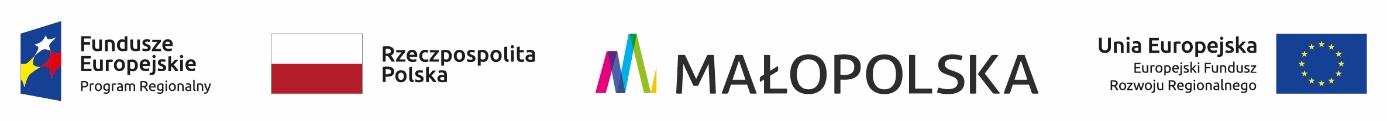 								                                                                                                                      zał. nr 1 do ogłoszenia	………………………..………(pieczęć Wykonawcy)OFERTA – po modyfikacji z dn. 30.09.2020 r.Sprawa: SZP/DFS.14.2020Oferta składana w postępowaniu na:„Usługę wzorcowania wag w siedzibie Zamawiającego w Nowym Sączu”nazwa firmy:  ...................................................................................................................................
adres:   .............................................................................................................................................
NIP:  ..............................................................         REGON:   ............................................................
Telefon:  .......................................................          e-mail: ……...…………………………………………….…….…Oferujemy:Usługę wzorcowania: wagi analitycznej firmy Mettler Toledo model AG 204 oraz wagi laboratoryjnej WPT 1C firmy Radwag, w siedzibie Zamawiającego przy ul. Wiśniowieckiego 56 
w Nowym Sączu. Wzorcowanie w/w wag będzie obejmować wyznaczenie błędu wskazań 
w 5 punktach pomiarowych, wyznaczenie błędu wskazań przy niecentrycznym obciążeniu a także oszacowanie niepewności pomiaru.za cenę:łączna cena netto: …………………………………………………. zł podatek VAT …………….. %  tj.: ………………………………... złłączna cena brutto: …………………………………………………. zł  słownie………………………………………………………………………………………………………………………………………………Termin realizacji do 8 dni roboczych od daty udzielenia zamówienia przez Zamawiającego.Usługa wzorcowania wag zostanie wykonana przez akredytowane laboratorium wzorcujące wraz z wydaniem Świadectwa wzorcowania opatrzonego symbolem akredytacji.Oświadczamy, że:przedmiot oferty odpowiada przedmiotowi zamówienia;posiadamy uprawnienia do wykonywania określonej działalności lub czynności,posiadamy niezbędną wiedzę i doświadczenie, a także dysponujemy potencjałem technicznym 
i osobami zdolnymi do wykonywania zamówienia;znajdujmy się w sytuacji ekonomicznej i finansowej zapewniającej wykonanie zamówienia;nie zalegamy z uiszczeniem podatków, opłat lub składek na ubezpieczenie społeczne lub zdrowotne*, uzyskaliśmy  przewidziane prawem zwolnienie, odroczenie lub rozłożenie na raty zaległych płatności*, uzyskaliśmy wstrzymanie w całości wykonania decyzji właściwego organu*;jesteśmy/nie jesteśmy* czynnym podatnikiem VAT.   (* niepotrzebne skreślić)Do kontaktów z Zamawiającym w sprawie wykonania zamówienia Wykonawca wyznacza:……………………………………..……………., tel. ………………………..……………………………………………………………………                                    e-mail: ………………………………………………………………………………………………………………………………………….……Oświadczenie Wykonawcy w zakresie wypełnienia obowiązków informacyjnych przewidzianych 
w art. 13 lub 14 RODOOświadczam, że wypełniłem obowiązki informacyjne przewidziane w art. 13 lub 14 RODO1) wobec osób fizycznych, od których dane osobowe bezpośrednio lub pośrednio pozyskałem w celu ubiegania się o udzielenie zamówienia w nin. postępowaniu*.1)    rozporządzenie Parlamentu Europejskiego i Rady (UE) 2016/679 z dnia 27 kwietnia 2016 r. w sprawie    ochrony osób fizycznych w związku z przetwarzaniem danych osobowych i w sprawie swobodnego przepływu takich danych oraz uchylenia dyrektywy 95/46/WE (ogólne rozporządzenie o ochronie danych) (Dz. Urz. UE L 119 z 04.05.2016, str.1).*   w przypadku gdy Wykonawca nie przekazuje danych osobowych innych niż bezpośrednio jego dotyczących lub zachodzi wyłączenie stosowania obowiązku informacyjnego, stosownie do art. 13 ust.4 lub art. 14 ust.5 RODO treści oświadczenia Wykonawca nie składa (usunięcie treści oświadczenia np. przez jego wykreślenie)........................................................                              .................................................................           Miejscowość i data		                            Podpis i pieczęć osób uprawnionych